Blanketten ska fyllas i fullständigt!
Till ansökan/anmälan ska du även bifoga följandeSituationsplan som bland annat ska visa placeringen av avloppsanläggningens alla delar på fastigheten, vattentäkter, vattendrag, fastighetsgränser mm. Avstånd ska anges. Läs mer i bilaga 1.Sektionsritning som visar avloppsanläggningen i tvärsnitt med höjd- och lutningsförhållanden. Avstånd till markytan och grundvattenytan, eller berg, ska framgå. Läs mer i bilaga 2.Teknisk beskrivning/information från tillverkaren om anläggningen – vid minireningsverk, fosforfällor, kompaktfilter/biomoduler etc. Kornfördelningsdiagram/siktkurva/perkolationstest om infiltrationsanläggning väljs. 
Ärendets gångEfter det att en komplett ansökan/anmälan skickats in kommer Miljö- och stadsbyggnadsförvaltningen, Miljöavdelningen att kommunicera berörda grannar och markägare, som har rätt att yttra sig i ärendet. Därefter gör Miljöavdelningen ett besök på fastigheten för bedömning av den planerade avloppsanläggningen och dess placering.
Du hittar ritningsexempel för situationsplan och sektionsritning på www.orebro.se eller så kan du kontakta Miljöavdelningen, Servicecenter tel: 019-21 10 00. 
Är inte ansökan/anmälan komplett blir handläggningstiden längre. När din ansökan/anmälan är komplett och bedöms som godtagbar, meddelar Bygg- och miljönämnden tillstånd för anläggningen. Observera att du inte får börja gräva för avloppsanläggningen innan du fått ett beslut från Bygg- och miljönämnden och det har vunnit laga kraft (3 veckor från beslut om det inte överklagas).Situationsplan för enskilt avloppNär du ska anmäla en förändring eller söka tillstånd för en ny avloppsanläggning ska du skicka in en situationsplan till Miljöavdelningen. En situationsplan visar avloppsanläggningens placering från utgående ledningfrån huset till utsläpp i mark eller dike. På situationsplan ska du rita in följande:avloppsanläggningens placering på fastigheten. Anläggningens samtliga delar ska ritas in, egen och samtliga grannars vattentäkter inom      , ange även om vattentäkterna är borrade eller grävda,grundvattnets strömningsriktning,eventuell värmepumpanläggning,avstånd från reningssteget1 till samtliga närliggande vattentäkter,avstånd från reningssteget till ytvatten eller dike,avstånd från slamavskiljare till vattentäkt,eventuell utsläppspunkt av renat avloppsvatten i dike, åkerdränering eller liknande,uppställningsplats för slamtömningsfordon, skala och norrpil.1 Reningssteg = infiltration, markbädd, minireningsverk eller liknande Exempel på situationsplan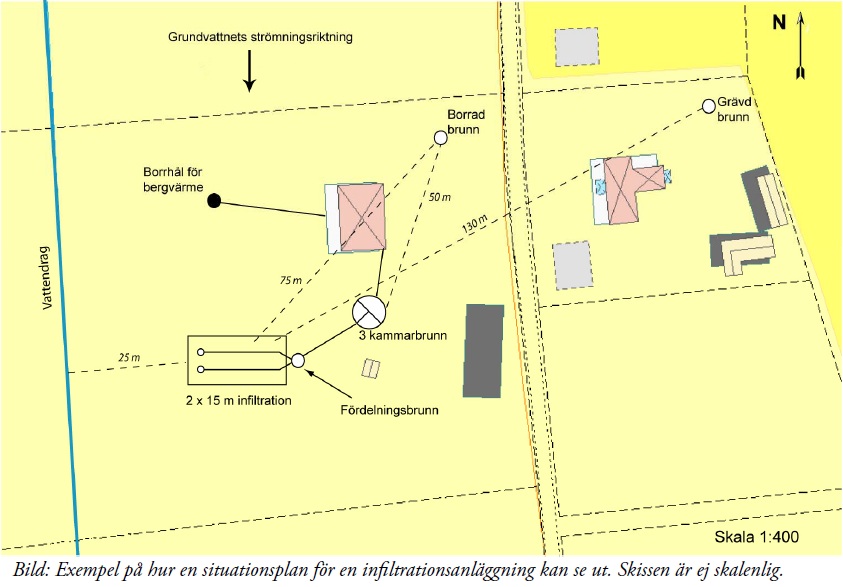 Sektionsritning för enskilt avloppNär du ska anmäla en förändring eller söka tillstånd för en ny avloppsanordning ska du skicka in en sektionsritning till Miljö- och stadsbyggnadsförvaltningen, Miljöavdelningen. En sektionsritning visar hela avloppsanordningen i genomskärning från utgående ledning från huset till utsläpp i mark eller dike. På sektionsritningen ska du rita in följande:byggnaden som avloppsanordningen ska utgå från,markytan,avloppsanordningens placering i djupled. Samtliga delar ska framgå, t.ex. slamavskiljare, fördelningsbrunn, uppsamlingsbrunn, reningssteg1, fosforfälla, poleringssteg,avstånd i meter mellan anordningens olika delar,ledningarnas lutning,reningsstegets utformning, t.ex. längd på spridningsledningar, fraktion och tjocklek på spridningslager, förstärkningslager, återfyllnadsmaterial,eventuell utsläppspunkt i dike, åkerdränering eller liknande,grundvattennivån - på platsen för infiltration/markbädd/efterbehandling. Hänsyn till årsvariationer i grundvattennivå ska tas och högsta nivå anges (vanligtvis som högst under vår/höst).1 Reningssteg = infiltration, markbädd, minireningsverk eller liknandeBild: Exempel på hur en sektionsritning för en infiltrationsanläggning kan se ut. Skissen är ej skalenlig.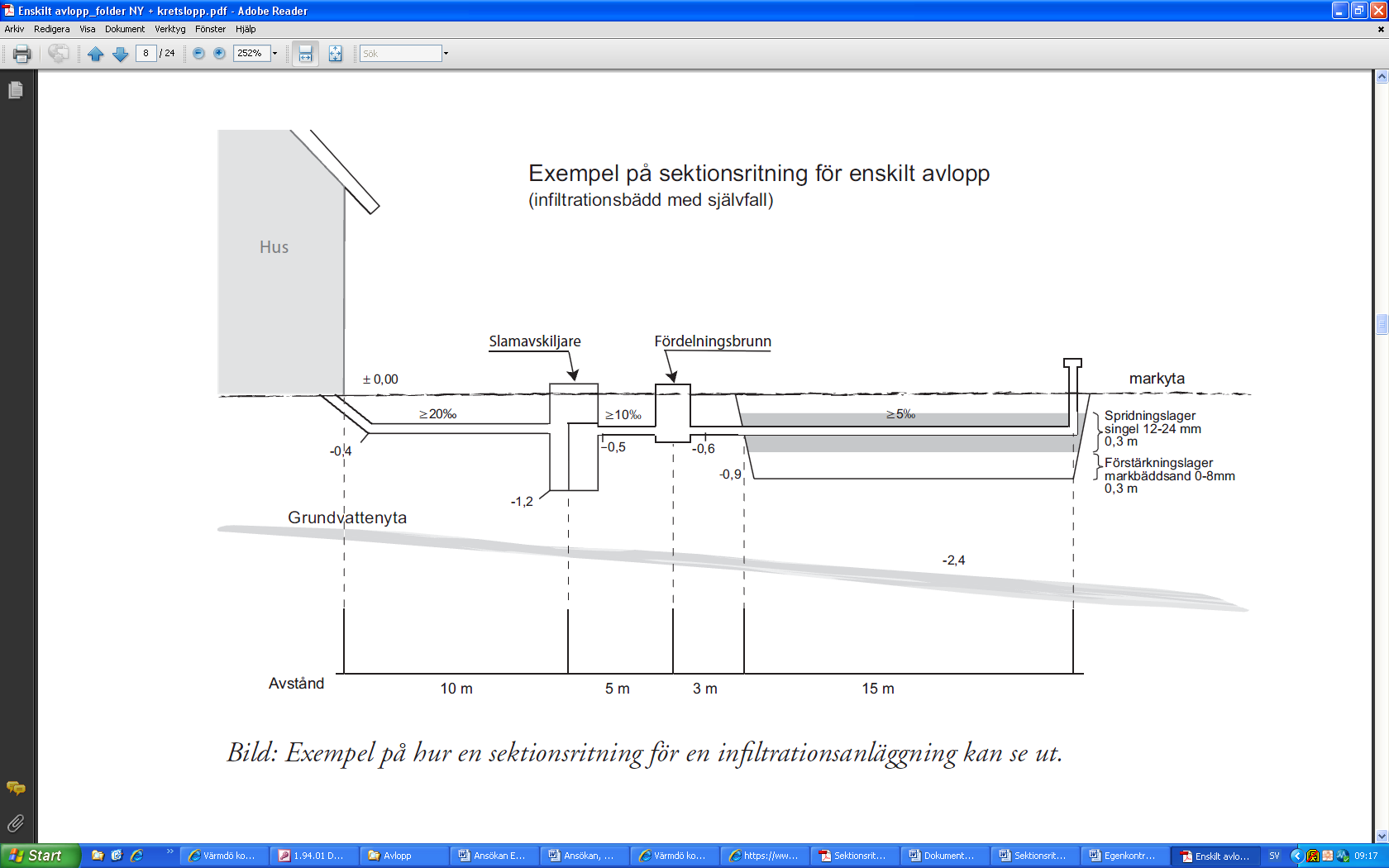 SökandeSökandeSökandeSökandeSökandeSökandeSökandeSökandeSökandeNamnNamnNamnNamnNamnNamnNamnPersonnummer eller organisationsnrPersonnummer eller organisationsnrE-postadressE-postadressE-postadressE-postadressE-postadressE-postadressE-postadressAdress för post och fakturaAdress för post och fakturaAdress för post och fakturaAdress för post och fakturaAdress för post och fakturaAdress för post och fakturaAdress för post och fakturaTelefon dagtidTelefon dagtidPostnummer och ortPostnummer och ortPostnummer och ortPostnummer och ortPostnummer och ortPostnummer och ortPostnummer och ortTelefon mobilTelefon mobilFastighetsuppgifterFastighetsuppgifterFastighetsuppgifterFastighetsuppgifterFastighetsuppgifterFastighetsuppgifterFastighetsuppgifterFastighetsuppgifterFastighetsuppgifterFastighetsbeteckning Fastighetsbeteckning Fastighetsbeteckning Fastighetsbeteckning Fastighetsbeteckning Fastighetsbeteckning Fastighetens adressFastighetens adressFastighetens adress Permanent Permanent Permanent Fritidsbostad Fritidsbostad FritidsbostadAntal boende:       stAntal boende:       stAntal boende:       st Annan byggnad som ska anslutas till anläggningen:       Annan byggnad som ska anslutas till anläggningen:       Annan byggnad som ska anslutas till anläggningen:       Annan byggnad som ska anslutas till anläggningen:       Annan byggnad som ska anslutas till anläggningen:       Annan byggnad som ska anslutas till anläggningen:       Annan byggnad som ska anslutas till anläggningen:       Annan byggnad som ska anslutas till anläggningen:       Annan byggnad som ska anslutas till anläggningen:      Ansökan avser	Anmälan avserAnsökan avser	Anmälan avserAnsökan avser	Anmälan avserAnsökan avser	Anmälan avserAnsökan avser	Anmälan avserAnsökan avser	Anmälan avserAnsökan avser	Anmälan avserAnsökan avser	Anmälan avserAnsökan avser	Anmälan avser Inrättande av avloppsanläggning för vattentoalett (WC) + bad-, disk- och tvättvatten (BDT) Inrättande av sluten tank för WC, volym:       Inrättande av avloppsanläggning för vattentoalett (WC) + bad-, disk- och tvättvatten (BDT) Inrättande av sluten tank för WC, volym:       Inrättande av avloppsanläggning för vattentoalett (WC) + bad-, disk- och tvättvatten (BDT) Inrättande av sluten tank för WC, volym:       Inrättande av avloppsanläggning för vattentoalett (WC) + bad-, disk- och tvättvatten (BDT) Inrättande av sluten tank för WC, volym:       Inrättande av avloppsanläggning för vattentoalett (WC) + bad-, disk- och tvättvatten (BDT) Inrättande av sluten tank för WC, volym:       Inrättande av avloppsanläggning för vattentoalett (WC) + bad-, disk- och tvättvatten (BDT) Inrättande av sluten tank för WC, volym:       Inrättande av avloppsanläggning för BDT Ändring av avloppsanläggning (t.ex. ökning av avloppsvattnets mängd eller byte av material i befintlig markbädd) Inrättande av avloppsanläggning för BDT Ändring av avloppsanläggning (t.ex. ökning av avloppsvattnets mängd eller byte av material i befintlig markbädd) Inrättande av avloppsanläggning för BDT Ändring av avloppsanläggning (t.ex. ökning av avloppsvattnets mängd eller byte av material i befintlig markbädd) Inrättande av gemensam avloppsanläggning för       st hushåll. Ange vilka:       Inrättande av gemensam avloppsanläggning för       st hushåll. Ange vilka:       Inrättande av gemensam avloppsanläggning för       st hushåll. Ange vilka:       Inrättande av gemensam avloppsanläggning för       st hushåll. Ange vilka:       Inrättande av gemensam avloppsanläggning för       st hushåll. Ange vilka:       Inrättande av gemensam avloppsanläggning för       st hushåll. Ange vilka:       Inrättande av gemensam avloppsanläggning för       st hushåll. Ange vilka:       Inrättande av gemensam avloppsanläggning för       st hushåll. Ange vilka:       Inrättande av gemensam avloppsanläggning för       st hushåll. Ange vilka:      Anslutna enheterAnslutna enheterAnslutna enheterAnslutna enheterAnslutna enheterAnslutna enheter WC WCWC-modell:WC-modell:WC-modell:WC-modell:Ska större bad t.ex. jacuzzi anslutas?  Ja   Nej Ska större bad t.ex. jacuzzi anslutas?  Ja   Nej Ska större bad t.ex. jacuzzi anslutas?  Ja   Nej  Bad, disk och tvätt Bad, disk och tvätt Annat:       Annat:       Annat:       Annat:      Finns vattenfilter med backspolning till enskild brunn? Ja  Nej Finns vattenfilter med backspolning till enskild brunn? Ja  Nej Finns vattenfilter med backspolning till enskild brunn? Ja  Nej Typ av avloppsanläggningTyp av avloppsanläggningTyp av avloppsanläggningTyp av avloppsanläggningTyp av avloppsanläggningTyp av avloppsanläggningTyp av avloppsanläggningTyp av avloppsanläggningTyp av avloppsanläggningSlamavskiljareFabrikatFabrikatVåtvolym (m3) Ny Befintlig Slamavskiljare för BDT Slamavskiljare för WC + BDT Annan:       Slamavskiljare för BDT Slamavskiljare för WC + BDT Annan:       Slamavskiljare för BDT Slamavskiljare för WC + BDT Annan:       Slamavskiljare för BDT Slamavskiljare för WC + BDT Annan:       Slamavskiljare för BDT Slamavskiljare för WC + BDT Annan:       Ny Befintlig Slamavskiljare för BDT Slamavskiljare för WC + BDT Annan:       Slamavskiljare för BDT Slamavskiljare för WC + BDT Annan:       Slamavskiljare för BDT Slamavskiljare för WC + BDT Annan:       Slamavskiljare för BDT Slamavskiljare för WC + BDT Annan:       Slamavskiljare för BDT Slamavskiljare för WC + BDT Annan:      Typ av kvalitetsmärkning (t ex CE, BPC, P)Typ av kvalitetsmärkning (t ex CE, BPC, P)Typ av kvalitetsmärkning (t ex CE, BPC, P) Ny Befintlig Slamavskiljare för BDT Slamavskiljare för WC + BDT Annan:       Slamavskiljare för BDT Slamavskiljare för WC + BDT Annan:       Slamavskiljare för BDT Slamavskiljare för WC + BDT Annan:       Slamavskiljare för BDT Slamavskiljare för WC + BDT Annan:       Slamavskiljare för BDT Slamavskiljare för WC + BDT Annan:      Typ av efterbehandlingTyp av efterbehandlingTyp av efterbehandlingTyp av efterbehandlingTyp av efterbehandlingTyp av efterbehandlingTyp av efterbehandlingTyp av efterbehandlingTyp av efterbehandling Infiltrationsbädd (genomsläpplighetsanalys ska redovisas)	Bäddens yta:       Markbädd med avledning till:      	Bäddens yta:                   Fosforavlastning, typ:       Minireningsverk, modell:                                                          Efterbehandling, typ:       Annat omhändertagande:         Infiltrationsbädd (genomsläpplighetsanalys ska redovisas)	Bäddens yta:       Markbädd med avledning till:      	Bäddens yta:                   Fosforavlastning, typ:       Minireningsverk, modell:                                                          Efterbehandling, typ:       Annat omhändertagande:         Infiltrationsbädd (genomsläpplighetsanalys ska redovisas)	Bäddens yta:       Markbädd med avledning till:      	Bäddens yta:                   Fosforavlastning, typ:       Minireningsverk, modell:                                                          Efterbehandling, typ:       Annat omhändertagande:         Infiltrationsbädd (genomsläpplighetsanalys ska redovisas)	Bäddens yta:       Markbädd med avledning till:      	Bäddens yta:                   Fosforavlastning, typ:       Minireningsverk, modell:                                                          Efterbehandling, typ:       Annat omhändertagande:         Infiltrationsbädd (genomsläpplighetsanalys ska redovisas)	Bäddens yta:       Markbädd med avledning till:      	Bäddens yta:                   Fosforavlastning, typ:       Minireningsverk, modell:                                                          Efterbehandling, typ:       Annat omhändertagande:         Infiltrationsbädd (genomsläpplighetsanalys ska redovisas)	Bäddens yta:       Markbädd med avledning till:      	Bäddens yta:                   Fosforavlastning, typ:       Minireningsverk, modell:                                                          Efterbehandling, typ:       Annat omhändertagande:         Infiltrationsbädd (genomsläpplighetsanalys ska redovisas)	Bäddens yta:       Markbädd med avledning till:      	Bäddens yta:                   Fosforavlastning, typ:       Minireningsverk, modell:                                                          Efterbehandling, typ:       Annat omhändertagande:         Infiltrationsbädd (genomsläpplighetsanalys ska redovisas)	Bäddens yta:       Markbädd med avledning till:      	Bäddens yta:                   Fosforavlastning, typ:       Minireningsverk, modell:                                                          Efterbehandling, typ:       Annat omhändertagande:         Infiltrationsbädd (genomsläpplighetsanalys ska redovisas)	Bäddens yta:       Markbädd med avledning till:      	Bäddens yta:                   Fosforavlastning, typ:       Minireningsverk, modell:                                                          Efterbehandling, typ:       Annat omhändertagande:        Var god vänd! Var god vänd! Var god vänd! Var god vänd! Var god vänd! Var god vänd! Var god vänd! Var god vänd! Var god vänd! Avstånd (m) från avloppsanläggning till vattentäkter, energiborrhål eller ytjordvärmeAvstånd (m) från avloppsanläggning till vattentäkter, energiborrhål eller ytjordvärmeAvstånd (m) från avloppsanläggning till vattentäkter, energiborrhål eller ytjordvärmeAvstånd (m) från avloppsanläggning till vattentäkter, energiborrhål eller ytjordvärmeAvstånd (m) från avloppsanläggning till vattentäkter, energiborrhål eller ytjordvärmeAvstånd (m) från avloppsanläggning till vattentäkter, energiborrhål eller ytjordvärmeAvstånd (m) från avloppsanläggning till vattentäkter, energiborrhål eller ytjordvärmeAvstånd (m) från avloppsanläggning till vattentäkter, energiborrhål eller ytjordvärmeAvstånd (m) från avloppsanläggning till vattentäkter, energiborrhål eller ytjordvärmeEgen vattentäkt:       Egen vattentäkt:       Egen vattentäkt:       Egen vattentäkt:       Egen vattentäkt:       Egen vattentäkt:        Borrad	 Grävd Borrad	 Grävd Borrad	 GrävdGrannes vattentäkt:        Grannes vattentäkt:        Grannes vattentäkt:        Grannes vattentäkt:        Grannes vattentäkt:        Grannes vattentäkt:         Borrad	 Grävd Borrad	 Grävd Borrad	 GrävdGrannes vattentäkt:        Grannes vattentäkt:        Grannes vattentäkt:        Grannes vattentäkt:        Grannes vattentäkt:        Grannes vattentäkt:         Borrad	 Grävd Borrad	 Grävd Borrad	 GrävdGrannes vattentäkt:        Grannes vattentäkt:        Grannes vattentäkt:        Grannes vattentäkt:        Grannes vattentäkt:        Grannes vattentäkt:         Borrad	 Grävd Borrad	 Grävd Borrad	 GrävdBorrhål för bergvärme:      Borrhål för bergvärme:      Borrhål för bergvärme:      Borrhål för bergvärme:      Borrhål för bergvärme:      Borrhål för bergvärme:      Ytjordvärme:      Ytjordvärme:      Ytjordvärme:      Avstånd (m) från markytan till grundvatten och berg Avstånd (m) från markytan till grundvatten och berg Avstånd (m) från markytan till grundvatten och berg Avstånd (m) från markytan till grundvatten och berg Avstånd (m) från markytan till grundvatten och berg Avstånd (m) från markytan till grundvatten och berg Avstånd (m) från markytan till grundvatten och berg Avstånd (m) från markytan till grundvatten och berg Avstånd (m) från markytan till grundvatten och berg Grundvatten:       Grundvatten:       Grundvatten:       Datum:      Datum:      Datum:      Berg:      Berg:      Berg:      Grundvattennivån mättes i:     Provgrop        Grundvattenrör      Befintlig brunn      AnnatGrundvattennivån mättes i:     Provgrop        Grundvattenrör      Befintlig brunn      AnnatGrundvattennivån mättes i:     Provgrop        Grundvattenrör      Befintlig brunn      AnnatGrundvattennivån mättes i:     Provgrop        Grundvattenrör      Befintlig brunn      AnnatGrundvattennivån mättes i:     Provgrop        Grundvattenrör      Befintlig brunn      AnnatGrundvattennivån mättes i:     Provgrop        Grundvattenrör      Befintlig brunn      AnnatGrundvattennivån mättes i:     Provgrop        Grundvattenrör      Befintlig brunn      AnnatGrundvattennivån mättes i:     Provgrop        Grundvattenrör      Befintlig brunn      AnnatGrundvattennivån mättes i:     Provgrop        Grundvattenrör      Befintlig brunn      AnnatArbetet utförs avArbetet utförs avArbetet utförs avArbetet utförs avArbetet utförs avArbetet utförs avArbetet utförs avArbetet utförs avArbetet utförs avNamn/FöretagNamn/FöretagNamn/FöretagNamn/FöretagNamn/FöretagNamn/FöretagNamn/FöretagNamn/FöretagTelefonAdressAdressAdressAdressAdressPostnummer och ortPostnummer och ortPostnummer och ortTelefon mobilE-postadressE-postadressE-postadressE-postadressE-postadressE-postadressE-postadressE-postadressE-postadress
Sökandes underskrift
Sökandes underskrift
Sökandes underskrift
Sökandes underskrift
Sökandes underskrift
Sökandes underskrift
Sökandes underskrift
Sökandes underskrift
Sökandes underskriftDatumDatumDatumNamnförtydligandeNamnförtydligandeNamnförtydligandeNamnförtydligandeNamnförtydligandeNamnförtydligandeUnderskriftUnderskriftUnderskriftUnderskriftUnderskriftUnderskriftUnderskriftUnderskriftUnderskriftBlanketten sänds till:Miljöavdelningen, Örebro kommunBox 33400701 35 ÖrebroBlanketten sänds till:Miljöavdelningen, Örebro kommunBox 33400701 35 ÖrebroBlanketten sänds till:Miljöavdelningen, Örebro kommunBox 33400701 35 ÖrebroBlanketten sänds till:Miljöavdelningen, Örebro kommunBox 33400701 35 ÖrebroAvgift enligt taxa fastställd av Kommunfullmäktige (gäller fr.o.m. 2024):4560 kr – inrättande av avloppsanläggning i form av sluten tank för WC
7980 kr – inrättande av avloppsanläggning för WC+BDT med utsläpp till mark eller vatten
7980  kr – inrättande av annan avloppsanläggning enligt vad kommunen föreskrivit
10260 kr – inrättande av flera avloppsanläggningar enligt ovanstående på samma fastighet och vid samma tillfälle, där en gemensam bedömning kan göras
4560 kr – anslutning av WC till befintlig avloppsanläggning
4560 kr – inrättande av avloppsanläggning för BDT 
4560 kr – ändring av avloppsanläggning För inrättande av gemensam tillståndspliktig avloppsanläggning för >25 personekvivalenter uttas timtaxa (1140 kr/tim)Avgift enligt taxa fastställd av Kommunfullmäktige (gäller fr.o.m. 2024):4560 kr – inrättande av avloppsanläggning i form av sluten tank för WC
7980 kr – inrättande av avloppsanläggning för WC+BDT med utsläpp till mark eller vatten
7980  kr – inrättande av annan avloppsanläggning enligt vad kommunen föreskrivit
10260 kr – inrättande av flera avloppsanläggningar enligt ovanstående på samma fastighet och vid samma tillfälle, där en gemensam bedömning kan göras
4560 kr – anslutning av WC till befintlig avloppsanläggning
4560 kr – inrättande av avloppsanläggning för BDT 
4560 kr – ändring av avloppsanläggning För inrättande av gemensam tillståndspliktig avloppsanläggning för >25 personekvivalenter uttas timtaxa (1140 kr/tim)Avgift enligt taxa fastställd av Kommunfullmäktige (gäller fr.o.m. 2024):4560 kr – inrättande av avloppsanläggning i form av sluten tank för WC
7980 kr – inrättande av avloppsanläggning för WC+BDT med utsläpp till mark eller vatten
7980  kr – inrättande av annan avloppsanläggning enligt vad kommunen föreskrivit
10260 kr – inrättande av flera avloppsanläggningar enligt ovanstående på samma fastighet och vid samma tillfälle, där en gemensam bedömning kan göras
4560 kr – anslutning av WC till befintlig avloppsanläggning
4560 kr – inrättande av avloppsanläggning för BDT 
4560 kr – ändring av avloppsanläggning För inrättande av gemensam tillståndspliktig avloppsanläggning för >25 personekvivalenter uttas timtaxa (1140 kr/tim)Avgift enligt taxa fastställd av Kommunfullmäktige (gäller fr.o.m. 2024):4560 kr – inrättande av avloppsanläggning i form av sluten tank för WC
7980 kr – inrättande av avloppsanläggning för WC+BDT med utsläpp till mark eller vatten
7980  kr – inrättande av annan avloppsanläggning enligt vad kommunen föreskrivit
10260 kr – inrättande av flera avloppsanläggningar enligt ovanstående på samma fastighet och vid samma tillfälle, där en gemensam bedömning kan göras
4560 kr – anslutning av WC till befintlig avloppsanläggning
4560 kr – inrättande av avloppsanläggning för BDT 
4560 kr – ändring av avloppsanläggning För inrättande av gemensam tillståndspliktig avloppsanläggning för >25 personekvivalenter uttas timtaxa (1140 kr/tim)Avgift enligt taxa fastställd av Kommunfullmäktige (gäller fr.o.m. 2024):4560 kr – inrättande av avloppsanläggning i form av sluten tank för WC
7980 kr – inrättande av avloppsanläggning för WC+BDT med utsläpp till mark eller vatten
7980  kr – inrättande av annan avloppsanläggning enligt vad kommunen föreskrivit
10260 kr – inrättande av flera avloppsanläggningar enligt ovanstående på samma fastighet och vid samma tillfälle, där en gemensam bedömning kan göras
4560 kr – anslutning av WC till befintlig avloppsanläggning
4560 kr – inrättande av avloppsanläggning för BDT 
4560 kr – ändring av avloppsanläggning För inrättande av gemensam tillståndspliktig avloppsanläggning för >25 personekvivalenter uttas timtaxa (1140 kr/tim)